107年兒福聯盟徵才說明會報名表*(時間可能有更動，請依主辦單位電話聯繫或電子郵件之確認信函為準)報名方式 方法1. 將此報名表填妥後(或至兒盟官網下載)，於該報名場次7天前傳真或email于分區聯絡人，確定開辦時間後將以電話或電子信件方式通知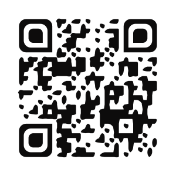 方法2. 直接上網http://t.cn/RETLxf5報名，或掃描QR Code。分區聯絡人北區--曾小姐 TEL: (02)2550-5959#234 / Fax:(02)2550 -8955 / meiyu@cwlf.org.tw   中區--盧小姐 TEL: (04)2378-0095#304 / Fax: (04)2378-0856 / lichu@cwlf.org.tw  南區--陳小姐 TEL: (07) 350-1959#103/Fax:(07)350-1275 / hsianghsing@cwlf.org.tw  姓    名學    校科    系年    級(以大四生優先)連絡電話電子信箱參加時間(北、中、南區請擇一勾選)⼞北區北區、南區請依優先順序填入號碼(1為最優先、2為第二優先，以此類推)北區、南區請依優先順序填入號碼(1為最優先、2為第二優先，以此類推)北區、南區請依優先順序填入號碼(1為最優先、2為第二優先，以此類推)北區、南區請依優先順序填入號碼(1為最優先、2為第二優先，以此類推)參加時間(北、中、南區請擇一勾選)⼞北區第一場  107年4月21日(六) 10:00~11:30第一場  107年4月21日(六) 10:00~11:30第一場  107年4月21日(六) 10:00~11:30參加時間(北、中、南區請擇一勾選)⼞北區第二場  107年4月21日(六) 15:30~17:00第二場  107年4月21日(六) 15:30~17:00第二場  107年4月21日(六) 15:30~17:00參加時間(北、中、南區請擇一勾選)⼞北區第三場  107年4月25日(三) 16:00~17:30第三場  107年4月25日(三) 16:00~17:30第三場  107年4月25日(三) 16:00~17:30參加時間(北、中、南區請擇一勾選)⼞北區第四場  107年4月25日(三) 18:00~19:30第四場  107年4月25日(三) 18:00~19:30第四場  107年4月25日(三) 18:00~19:30參加時間(北、中、南區請擇一勾選)⼞中區  107年4月21日(六) 10:00~11:30  107年4月21日(六) 10:00~11:30  107年4月21日(六) 10:00~11:30  107年4月21日(六) 10:00~11:30參加時間(北、中、南區請擇一勾選)⼞南區第一場  107年4月30日(一) 15:00~16:30第一場  107年4月30日(一) 15:00~16:30第一場  107年4月30日(一) 15:00~16:30參加時間(北、中、南區請擇一勾選)⼞南區第二場  107年5月04日(五) 15:00~16:30第二場  107年5月04日(五) 15:00~16:30第二場  107年5月04日(五) 15:00~16:30